Otto KieferJuly 29, 1878 - October 29, 1943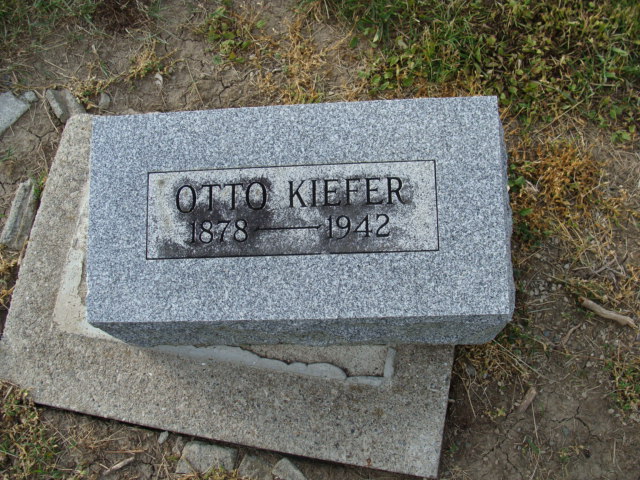 Photo by Alicia KneussOTTO KIEFER DIES FRIDAY EVENING
Rites Today For Former Berne Lunch Room Operator; Died Friday   Funeral services were held this afternoon at the Zion Lutheran Church in Decatur for Otto Kiefer, 65, who died Friday night at 9:45 o'clock at the Adams County Memorial Hospital. Burial was made in the Decatur Cemetery.
   Mr. Kiefer is remembered in Berne as a former restaurant operator, having for a few years operated the Jefferson Lunch Room on North Jefferson Street where later the Nussbaum Bicycle Shop was located. The lunch room was first operated by Mrs. Jennie Myers of Geneva, whom Mr. Kiefer married on April 5, 1931 and after that they operated the lunch room together, until they sold out and moved to Decatur.
   The deceased had been ill for six months and was admitted to the hospital last Tuesday, when his condition became critical. He was a native of Preble Township and was a son of Jacob and Elizabeth Werling-Kiefer. For a number of years he was a partner in the Beineke-Kiefer Garage in Decatur.
   Surviving are the widow and five step-children, Mrs. Lena Miller, Theodore Myers, and Edward Myers, all of Geneva, and Mrs. Jennie Miller of Portland and Fred Myers in the U.S. Navy; one brother, Martin Kiefer of Preble Township; one sister, Mrs. Clara Schakel of Preble Township.Berne Witness; Adams County, Indiana
Monday, November 1, 1943